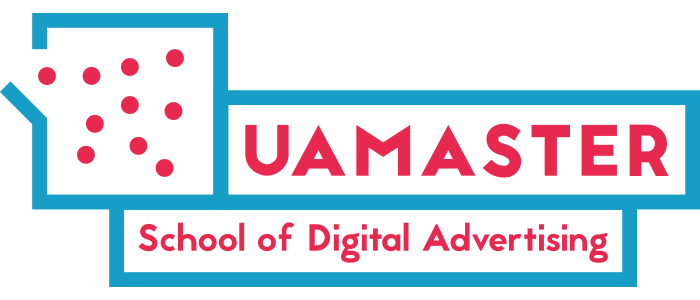 Расписание занятий с 16 январяКурс «AI для бизнеса»Номер занятияВремяЗанятиеФормат1.16.01.24Вторник11:00Технологическая осведомленность. Большие языковые моделиЛекция (в записи)2.18.01.24
Четверг
11:00Технологическая осведомленность. AI Art generationЛекция (в записи)3.25.01.24
Четверг 19:00 - 20:00ChatGPT и Art generationВоркшоп-интенсив (онлайн-трансляция в Zoom)4.30.01.24
Вторник 11:00ІИнтеграция и использование AI сервисов в бизнесеЛекция (в записи)5.01.02.24
Четверг 11:00Обзор программ для генерации видеоЛекция (в записи)6.08.02.24
Четверг 19:00 - 20:00Практическая интеграция основных ресурсов AI в работуВоркшоп-интенсив (онлайн-трансляция в Zoom)7.13.02.24
Вторник 11:00Какие бывают визуализации данных и их опасностьЛекция (в записи)8.15.02.24
Четверг 19:00 - 20:00Анализ данных и визуализация с АIВоркшоп-интенсив (онлайн-трансляция в Zoom)9.20.02.24
Вторник
11:00КибербезопасностьЛекция (в записи)10.22.02.24
Четверг11:00ChatGPT для юридической сферыЛекция (в записи)11.29.02.24
Четверг 19:00 - 20:00Кибербезопасность. Как защитить бизнесВоркшоп-интенсив (онлайн-трансляция в Zoom)12.05.03.24
Вторник 11:00No-code платформыЛекция (в записи)13.07.03.24
Четверг 11:00Введение в АIЛекция (в записи)14.12.03.24
Вторник 19:00 - 20:00Кибербезопасность, Этичность AI. GDPR и другие регуляцииВоркшоп (онлайн-трансляция в Zoom)15.14.03.24
Четверг 19:00 - 20:00Покупать или строить АIВоркшоп (онлайн-трансляция в Zoom)16.19.03.24
Вторник
19:00 - 20:00Как сделать успешный АI проектВоркшоп (онлайн-трансляция в Zoom)17.21.03.24
Четверг 19:00 - 20:00Все вопросы группы и экспериментыВоркшоп (онлайн-трансляция в Zoom)